ОБЩИНА  КРИВОДОЛ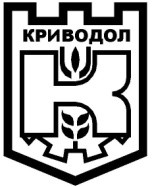 ОБЛАСТ  ВРАЦА3060 гр. Криводол, ул. „Освобождение” № 13, тел. 09117/20-45,  e-mail: krivodol@mbox.is-bg.netОБЯВАНа основание чл. 35, ал. 1 от ЗОС; чл. 55, ал.1  чл. 91, т.3 и чл. 95 от Наредба № 7 за реда за придобиване, управление и разпореждане с общинското имущество, приета с Решение № 120 от Об С Криводол, по Протокол № 15, в сила от 01.01.2009 г. и във връзка с Решение № 227 по  Протокол № 24 от 28.05.2021 г. на Общински съвет Криводол и Заповед № 321/16.06.2021 г. на Кмета на Община КриводолОБЯВЯВАМ:І. Откривам процедура за провеждане на публичен търг с явно наддаване за продажба на недвижим имот - частна общинска собственост, представляващ застроен УПИ VIІ, пл.№ 94 в кв. 30  по плана на с.  Галатин, общ.Криводол, с площ 1261 кв. м., с построени 3 сгради, а именно – 01 - сграда на транспорта построена върху 173 кв.м., железобетонна конструкция, строена 1974 г., на два етажа с  общо 8 помещения, 02 - друг вид обществена сграда построена върху  20 кв.м., железобетонна конструкция,  03 – сграда на транспорта построена върху 16 кв.м., за който е съставен  АЧОС 2126/17.05.2021 г., при начална, продажна, тръжна цена от 15 460,00 лв. /петнадесет хиляди четиристотин и шестдесет лева/, съгласно Решение № 227 по  Протокол № 24 от 28.05.2021 г. на Общински съвет Криводол.	ІІ. Публичният търг с явно наддаване да се проведе на 07.07.2021 г., от 09,30 часа за имота от тази заповед. ІІІ. В случай, че документи за участие в търга са подадени от повече кандидати, а на търга се яви само един кандидат, търгът се отлага с два часа за 11,30 ч, на 07.07.2021 г. и ако в този срок не се яви друг кандидат, явилият се обявява за спечелил търга по предложената от него цена, която не може да бъде по-ниска от обявената, продажна, начална, тръжна цена.ІV. Определям място на провеждане на търга по т. І  от тази заповед - заседателната зала на Община Криводол, намираща се в сградата на Общинска администрация Криводол в гр. Криводол на ул. „Освобождение” 13, при строго спазване противоепидемичните мерки определени в заповед на министъра на здравеопазването.  V. Определям депозит за участие 10% от началната тръжна цена за имота по тази заповед от 1546,00 лв. /хиляда петстотин четиридесет и шест лева/. Депозитът за участие в процедурата да се внася под формата на парична сума на касата на Община Криводол или по следната набирателна сметка на Общината IBAN-BG51SOMB91303344127401, BIC-SOMBBGSF при „Общинска банка” АД в срок до 02.07.2021 г.VІ. Определям срок за приемане на заявления за участие в публичният търг с явно наддаване по тази заповед – до 17.00 часа на 02.07.2021 г. Заявленията и придружаващите ги документи за участие в публичният търг с явно наддаване следва да се подават в Центъра за информация и административно обслужване на граждани  (ЦИАОГ) в сградата на Община Криводол на адрес: гр. Криводол, ул. „Освобождение” 13 в запечатан непрозрачен плик, върху който следва да е  посочено името на участника и цялостно наименование на обекта на търга. Допълнения или изменения на подадените предложения не се допускат след представянето им.VІІ. На основание чл. 95, ал. 2 от Наредба № 7 за реда за придобиване, управление и разпореждане с общинското имущество утвърждавам тръжна документация, представляваща неразделна част от настоящата заповед и определям цена от 50.00 лв. за закупуването й. Тръжната документация да се закупува от ЦИАОГ на Община Криводол.VІІІ. Огледа на имота по т. І от тази заповед може да се извършва свободно лично от заинтересованите лица всеки ден от обявяване на търга до 02.07.2021 г. включително, като в рамките на работното време на Общинска администрация Криводол (от 08.00 часа до 17.00 часа) през работните дни в този период, при заявено желание от лице, закупило документация за участие в търг по тази заповед на същото се осигурява представител на Община Криводол, който да покаже съответния имот, за което се съставя протокол.ІХ.  За публичният търг с явно наддаване да се публикува обява във вестник „Конкурент”. Същата обява да се постави на информационното табло за обявления в сградата на Община Криводол и кметство с. Галатин, общ. Криводол. За контакти: Община Криводол, гр. Криводол, ул. „Освобождение” 13, телефон 0879 516531 